                        Evangélikus Középiskolai KollégiumOM azonosító: 0391651074 Budapest, Rózsák tere 1.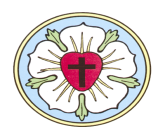 Telefon: 351-0522, +36 20 295 7426E-mail: bpkollegium@lutheran.hu                                             Honlap:evangkoli-rozsaktere.hu___________________________________________________________________________2.sz. mellékletEgyetértő nyilatkozatAz Evangélikus Középiskolai Kollégium Házirendjének tartalmát, Napirendjét megismertem, megértettem és azt teljes egészében elfogadom.Tudomásul veszem, hogy a középiskolai kollégiumok működését illető szabályok alapján köteles vagyok részt venni: - heti 13 óra tanulószobai/ szilenciumi foglalkozáson (hivatalosan: felzárkóztató, tehetség- kibontakoztató, speciális ismereteket adó felkészítő, egyéni vagy csoportos foglalkozás). A tanulószobán (szilencium) való részvétel kötelező, igazolt távollét csoportvezetői engedélyezés után jár, elsősorban iskolai órák alapján.- heti 1 óra közösségi fejlesztést megvalósító csoportos foglalkozáson (ld.lent), - heti 1 óra szabadon választott foglalkozáson,- a tematikus csoportfoglalkozáson a meghatározott óraszámok alapján (12 témakör / 20   vagy 22 óraszám a tanév során),-heti 1 óra csoportfoglalkozáson. Ez utóbbi kettőt a kollégium a 13 óra tanulószobai alkalom keretén belül igyekszik megszervezni a könnyítés érdekében. Az intézmény a közösségi fejlesztést megvalósító csoportos foglalkozást (minden középiskolai kollégiumban kötelező) és az áhítat alkalmát szintén a könnyítés érdekében nem külön szervezi meg, -az áhítat alkalma kötelező program. Ezekről felmentés nem adható. Budapest, 20  .………………………..hó …….  nap                                       ………………………….                                                             …………………………...           olvasható név                                                                                 olvasható név………………………….                                                               ………………………….                            aláírás (diák)						                  aláírás (szülő)